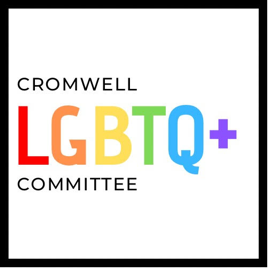 TOWN OF CROMWELLLGBTQ COMMITTEEREGULAR MEETINGThursday, August 24, 202307:00 P.M.The Regular Meeting of the LGBTQ Committee for Thursday, August 24, 2023 is canceled due to lack of a quorum.